					Проєкт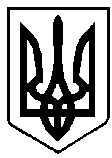 Людмили ШОЛОМВАРАСЬКА МІСЬКА РАДА                                          ВИКОНАВЧИЙ КОМІТЕТВАРАСЬКОЇ МІСЬКОЇ РАДИ                                              Р І Ш Е Н Н Я                       06 жовтня 2022 року                                        		      №362-ПРВ-22-7114Про внесення змін до облікової справигромадянина Лопушика М.М., який потребуєполіпшення житлових умов            Розглянувши заяву громадянина Лопушика М.М. вх.№919/ від 13.09.2022, враховуючи пропозиції громадської комісії з житлових питань при виконавчому комітеті Вараської міської ради (протокол №6001-ПТ-63-7114-22від 06.10.2022), на підставі норм Житлового кодексу України, пункту 25 Правил обліку громадян, які потребують поліпшення житлових умов, і надання їм жилих приміщень в Українській РСР, затверджених постановою Ради Міністрів УРСР і Укрпрофради від 11 грудня 1984 р.№470, абзацу 5 пункту 2.1 розділу ІІ Положення про громадську комісію з житлових питань при виконавчому комітеті Вараської міської ради №7110-П-01, затвердженого рішенням виконавчого комітету Вараської міської ради від 25.01.2022 №7114-РВ-7-08, керуючись підпунктом 2 пункту «а» частини 1 статті 30, частиною 6 статті 59 Закону України “Про місцеве самоврядування в Україні”, виконавчий комітет Вараської міської ради                                                             В И Р І Ш И В :1. Внести зміни до облікової справи Лопушика Миколи Михайловича, який потребує поліпшення житлових умов, включивши до складу сім’ї сина – Лопушика Владислава Миколайовича, ________ року народження. Склад сім’ї вважати 4 (чотири) особи.2. Контроль за виконанням рішення покласти на заступника міського голови відповідно до розподілу функціональних обов’язків.В.о. міського голови                                          	   	Ігор ВОСКОБОЙНИК